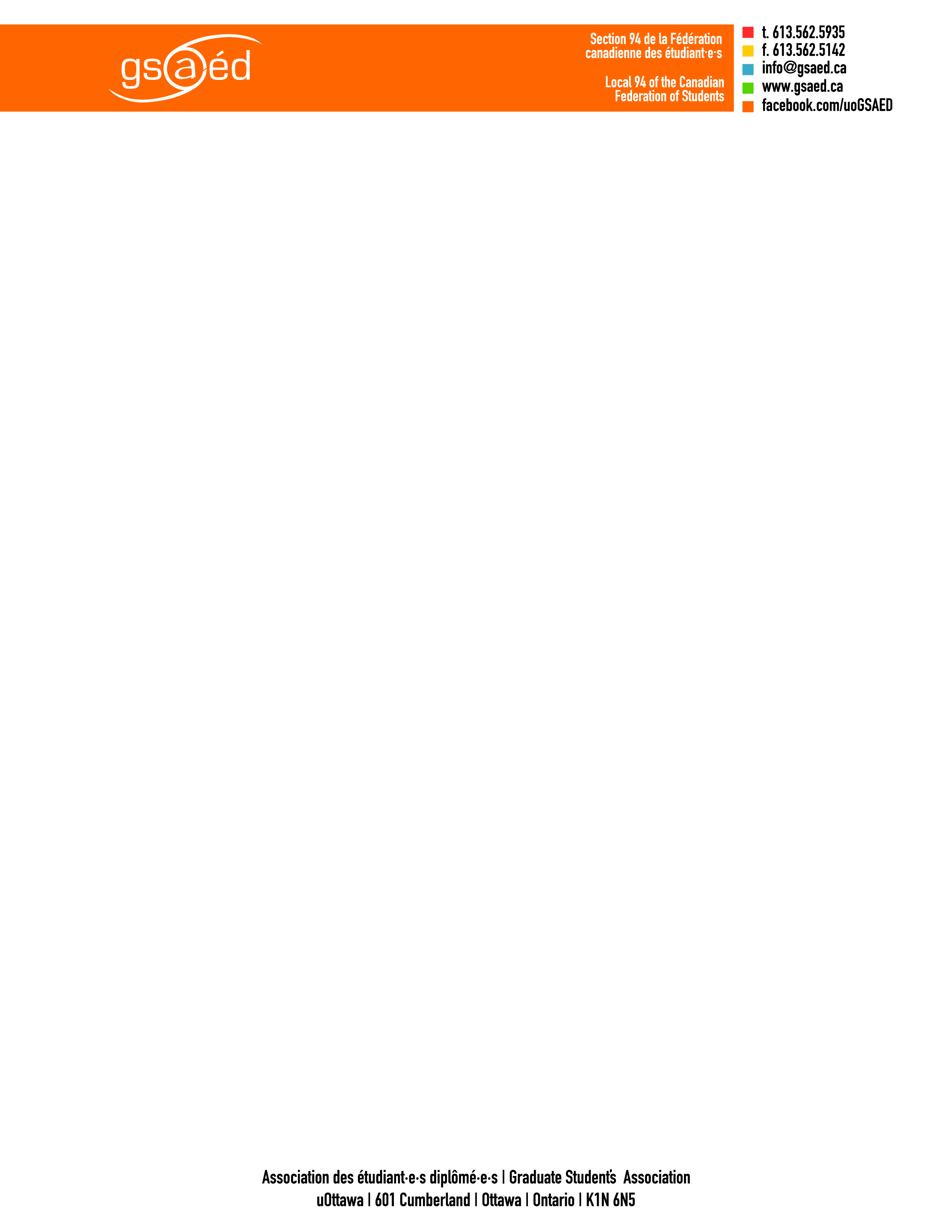 FONDS POUR PROJETS ACADÉMIQUESSTATEMENT OF EXPENSES & FUNDING | RELEVÉ DES DÉPENSES ET DU FINANCEMENTAu besoin, vous pouvez inclure une 2e page pour la liste des reçusAvez-vous inclus les items suivants : Formulaire de demande, dument rempli et imprimé (2 pages)						Les reçus, ou photocopies de reçus, pour toutes les réclamations (repas et hébergement seulement).	Assurez vous d’inclure les reçus détaillés. Les relevés d’opération ne seront pas acceptés.			Lettre personnelle indiquant vos autres sources de financement. 						Lettre signée de votre département/superviseur déclarant la contribution du fonds de voyage.		Lettre signée de la FÉSP citant leur contribution pour une bourse de voyage (si éligible).			Une preuve de votre projet académique (ex. dépliant officiel avec votre nom souligné, reçu d’inscription)	Une copie – recto verso – de votre carte étudiante de l’Université d’Ottawa				À NOTER :Une soumission au FPA n’est pas une garantie de financement. Toutes les requêtes de financement dépendent de la disponibilité des fonds et du nombre total des demandes reçues.Les demandes incomplètes ne sont pas acceptables et ne seront pas traitées.C’est la responsabilité du postulant de soumettre tous les documents pertinents.Les décisions du comité du FPA sont finales et ne peuvent pas être contestées.Le maximum des dépenses admises est de 100$ par jour (pour l’hébergement et les repas) pour un maximum de 4 jours.SVP, veuillez inscrire vos réponses par ordinateur.SVP, veuillez inscrire vos réponses par ordinateur.SVP, veuillez inscrire vos réponses par ordinateur.SVP, veuillez inscrire vos réponses par ordinateur.A. Informations personnellesA. Informations personnellesA. Informations personnellesA. Informations personnelles1. Nom légalle chèque sera adressé à ce nom1. Nom légalle chèque sera adressé à ce nom1. Nom légalle chèque sera adressé à ce nom1. Nom légalle chèque sera adressé à ce nom2. Numéro étudiant2. Numéro étudiant2. Numéro étudiant2. Numéro étudiant3. Courriel3. Courriel3. Courriel3. Courriel4. Numéro de téléphone principal4. Numéro de téléphone principal4. Numéro de téléphone principal4. Numéro de téléphone principalB. Information académiqueB. Information académiqueB. Information académiqueB. Information académique5. Faculté5. Faculté5. Faculté5. Faculté6. Département6. Département6. Département7. ProgrammeMaitrise  PhD Maitrise/PhD combinéC. Information sur la conférenceC. Information sur la conférenceC. Information sur la conférenceC. Information sur la conférence8. Titre de la conférence8. Titre de la conférence8. Titre de la conférence8. Titre de la conférence9. Date de début9. Date de début10. Date de fin10. Date de fin12. Lieu de la conférence*Vous êtes seulement éligible pour le FPA si votre conférence est à plus de 250 km d’Ottawa Ville :      Pays :      12. Lieu de la conférence*Vous êtes seulement éligible pour le FPA si votre conférence est à plus de 250 km d’Ottawa Ville :      Pays :      12. Lieu de la conférence*Vous êtes seulement éligible pour le FPA si votre conférence est à plus de 250 km d’Ottawa Ville :      Pays :      12. Lieu de la conférence*Vous êtes seulement éligible pour le FPA si votre conférence est à plus de 250 km d’Ottawa Ville :      Pays :      13. Type de participation  Présenteur·triceParticipant·e seulement13. Type de participation  Présenteur·triceParticipant·e seulement13. Type de participation  Présenteur·triceParticipant·e seulement13. Type de participation  Présenteur·triceParticipant·e seulementD. Historique des demandesD. Historique des demandesD. Historique des demandesD. Historique des demandes14. Avez-vous déjà postulé au programme FPA de la GSAÉDOUI   NON14. Avez-vous déjà postulé au programme FPA de la GSAÉDOUI   NON14. Avez-vous déjà postulé au programme FPA de la GSAÉDOUI   NON14. Avez-vous déjà postulé au programme FPA de la GSAÉDOUI   NON15. Si OUI, veuillez fournir ces renseignements supplémentaires 15. Si OUI, veuillez fournir ces renseignements supplémentaires 15. Si OUI, veuillez fournir ces renseignements supplémentaires 15. Si OUI, veuillez fournir ces renseignements supplémentaires Année des demandesPériode d’application mai-juillet       aout- octobre novembre -janvier   février -avrilPériode d’application mai-juillet       aout- octobre novembre -janvier   février -avrilPériode d’application mai-juillet       aout- octobre novembre -janvier   février -avrilDate du reçujj/mm/aaaaTypeTypeDevise étrangèreDevise étrangèreDevise étrangèreTotal en dollars canadiens (CAD)Date du reçujj/mm/aaaaRepasHébergementTotalMonnaieTaux de conversionTotal en dollars canadiens (CAD)Total de la réclamationTotal de la réclamationTotal de la réclamationTotal de la réclamationTotal de la réclamationTotal de la réclamation0,00 $